Фототаблица к акту осмотра от 30.07.2019 года факта установки 
и эксплуатации конструкции по адресу: г. Сургут, пр. Ленина, 11. Съемка проводилась в 13 часов 40 минут фотокамерой Canon-EOS-1100D.И.о. начальника контрольного управленияАдминистрации города                                                                             Токмянин В.А.                                                                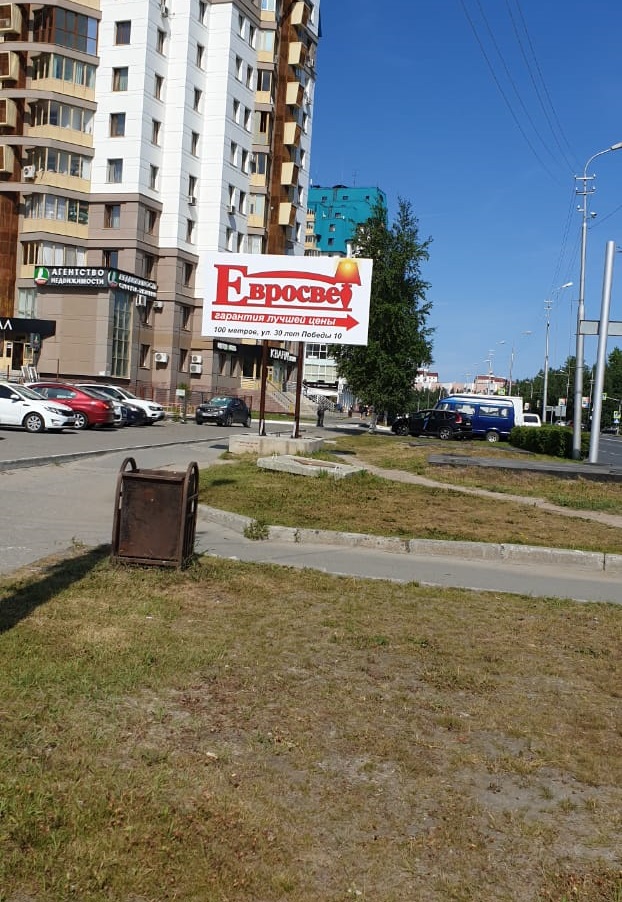 Фото №1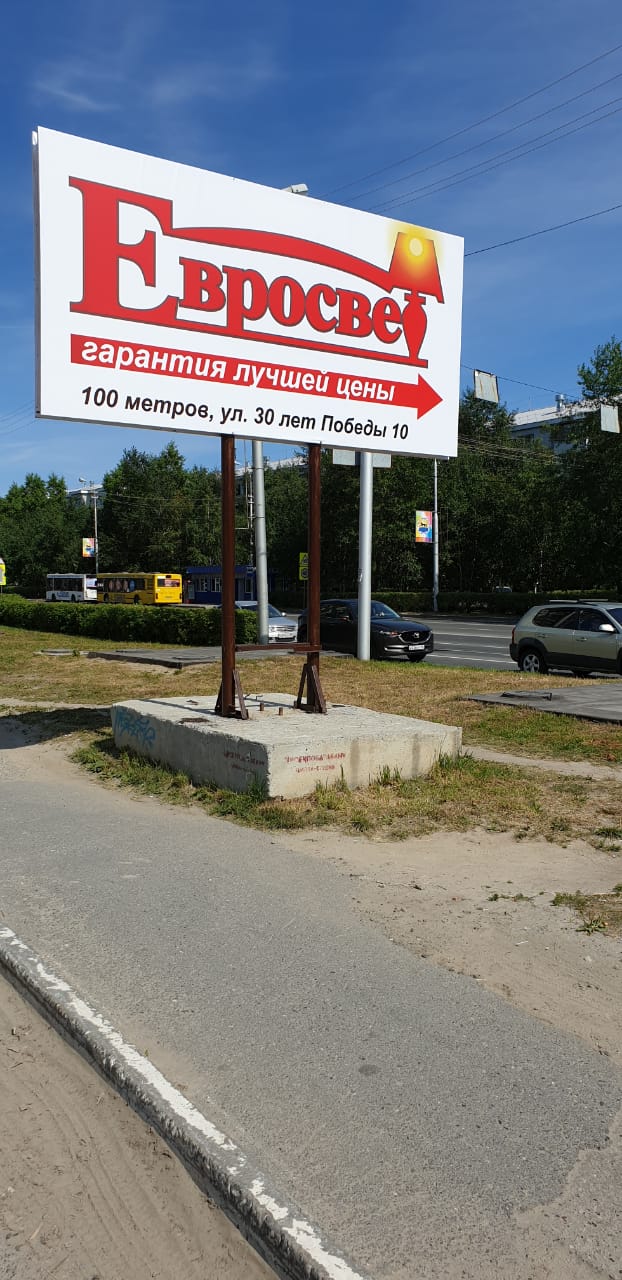 